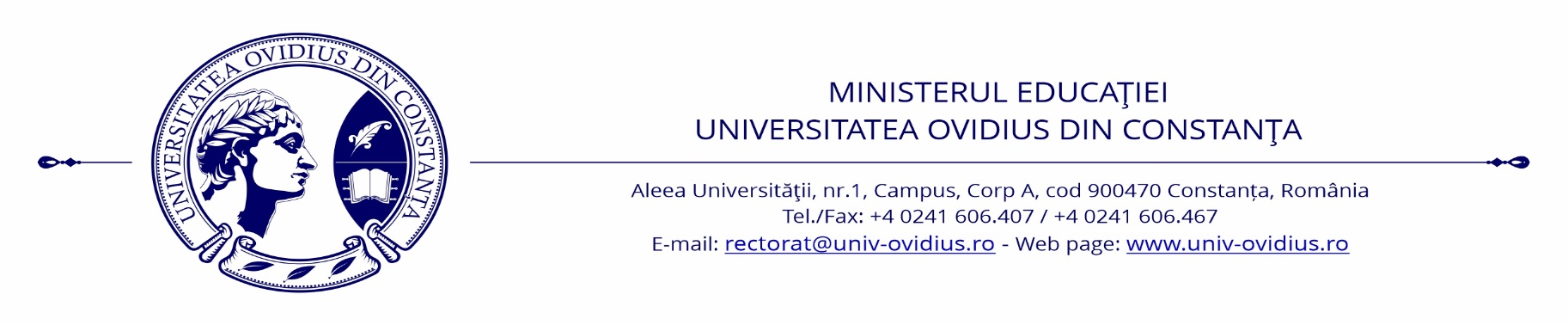 FACULTATEA/ DPPD/INSTITUTUL DE CERCETARE_______________________________________________________Departamentul ________________________________________________________COMISII DE CONCURS PENTRU OCUPAREA POSTURILOR DIDACTICE  /CERCETARE VACANTE                                                                                                         Decan/Director DPPD/Director Institut,Poziţia în statul de funcţiiFuncţia didactică/cercetareDisciplinele/atribuțiile postuluiNumele şi prenumele, gradul didactic/cercetare, domeniul de competenţăUniversitateaPoziţia în comisie (Preşedinte, membru, membru supleant)